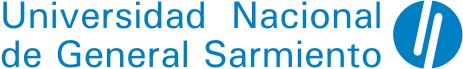 Instituto del Desarrollo HumanoCurso de Posgrado semipresencial: “Ciudadanía (s) Conflictos y reflexión intelectual en la Argentina del siglo XXI”SOLICITUD DE INSCRIPCIÓNDatos PersonasNombre y Apellido:....................................................................................................................................................Lugar de Nacimiento:............................................... Fecha de Nacimiento...........................................................Nacionalidad:.....................................................................DNI/CI/Pasaporte:......................................................Domicilio Particular:..................................................Localidad:..............................................................................Código Postal:......................................................... Provincia:.................................................................................Tel.:............................................Fax:................................................E-mail:...............................................................Tel laboral:...................................................................................................................................................................Formación AcadémicaCarrera de Grado:.......................................................................................................................................................Título Obtenido: ........................................................................................................................................................Año inicio:..............................................................Año de finalización:..................................................................Universidad:...........................................................Facultad.......................................................................................Título tesis (si la hubo)...............................................................................................................................................Director/a:...................................................................................................................................................................Carrera / curso de Posgrado:....................................................................................................................Título Obtenido: ........................................................................................................................................................Año inicio:..............................................................Año de finalización:..................................................................Universidad:...........................................................Facultad.......................................................................................Título de tesis:.............................................................................................................................................................Director/a:...................................................................................................................................................................Actividad ProfesionalActividad laboral actual, cargo y lugar de trabajo (especifique desde  cuándo):...............................................................................................................................................................................................................................................................................................................................................................IdiomasIndique idiomas y nivel de conocimiento (adjuntar copia de certificados si los hubiere).........................................................................................................................................................................Adjuntar:1) Fotocopia del título de grado y su respectivo certificado analítico (originas a la vista).2) Fotocopia del DNI (original a la vista).Por qué medio se enteró del curso?Periódico:Página web:Cartel:Transmisión personal:Otro medio:____________________________Firma y aclaración del solicitante